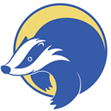 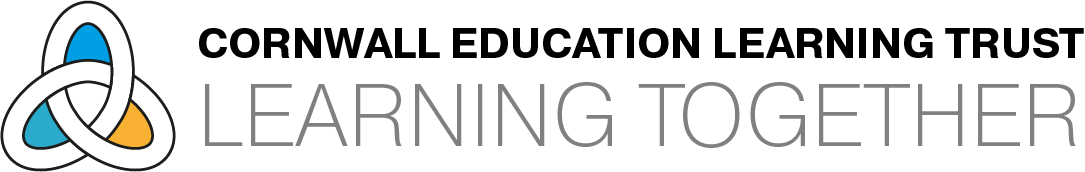 			Strategies for supporting pupils with SEND in Phonics lessons.Individual NeedHere’s how we support everyone…Attention Deficit Hyperactivity DisorderStructured Read Write Inc. lessons allow children to predict what will happen in a formal sequence with consistent rules and phonics routines that do not differ from one group to another. Using a non-confrontational approach and listening to the individual child will help reduce their heightened arousal.Visual prompts are used for writing by using the word card alongside spoken word.Paired reading gives children support from a positive role model to help with focused reading.Ensure the child is positioned so that the teacher has easy access to support.Fiddle toys and wobble cushions are used to enable movement and to aid concentration.AnxietyWhere possible, the child is taught by a well-known adult whom they have already established a trusted relationship with.Allow the child to be involved when choosing a partner for the reading part of the session - this will remain the same each day.The child is in the same seat every day and is pre-warned if the seating plan needs to change for any reason.Avoid asking direct questions; instead, questioning is used on a 1:1 basis where the adult has established trust with the child.Where possible, children are prepared in advance when there is a change in staff member.Specific children with anxieties around toileting (for example the hand dryer) have the opportunity to use a toilet they are familiar with, even if it means them returning to the bathroom by their class.Autism Spectrum DisorderChildren are encouraged to sit where they feel the most comfortable in the classroom. Where possible, this seating plan is not altered unless the child is happy and involved in the process.Extra processing time is given and on the spot questioning, is avoided.Children are allowed to read on their own if it is too challenging for them to read with a partner.Planned and unplanned sensory breaks are permitted throughout the lesson.There is always an available adult for a ‘change of face’ if needed.Use of sand timers, traffic light task progression visuals and Now and Next boards to support understanding of when the task/lesson will be finished.DyscalculiaChildren have access to their own whiteboard in the session, rather than copying from the class board.Review words are taught daily alongside a speed sound lesson. This enables children to process, store knowledge in long-term memory and recall more easily.DyslexiaChildren are taught in differentiated groups.There is no pressure put on individual children to read aloud in front of the class.Personalised coloured overlays can be used.Eye Level Reading Rulers can be used.Lolly sticks are used with all children to support them in following the text.Read Write Inc books have a consistent print.There is a huge focus on learning new vocabulary for               all.Questions are read to the child.DyspraxiaRules and systems are clarified, using unambiguous language.Opportunity is given to move around between bursts of learning.We ensure that the partner reader is sensitive to the needs of the child and knows confidently what they are doing.The reading lesson is broken down into key component parts and the teacher prompts these.There is plenty of space between readers to enable the child to concentrate on their own reading.The parts of the reading lesson are clearly demonstrated, children use the partner one and partner two approach.Hearing ImpairmentCareful consideration is given to seating, with individual considerations made discretely and not publicly.Written materials are provided in addition to teacher talk.Only one person is encouraged to speak at a time.There is a space provided for the child at the front of the classroom with an unobstructed line of vision.The teacher leading the lesson discreetly checks in regularly with the child to check they are hearing and understanding.Cognition and Learning ChallengesTime is given to consider questions, process and formulate an answer.The opportunity is given for reading to be physically demonstrated rather than getting the child to solely rely on verbal instructions.Specific, targeted praise is given so the child knows what they are doing well.Instructions are simple and children are encouraged to use the ‘tick or fix’ approach to support any mistakes which are made.Speech, Language & Communication NeedsSpeech sounds are modelled by the class teacher where there are misconceptions. Children are not held back by difficulties in pronouncing speech sounds; they are still able to progress through the phonics scheme once they know the individual sound by sight.New vocabulary is discussed during the ‘Fred Talk’ stage of the lesson and put into contextLanguage is purposefully kept simple and consistent throughout the sessions.Closed questions are used when exploring comprehension, which only require a yes or no answer.Tourette SyndromeEmotional reactions are filtered and we listen and respond with support and understanding.Children are never asked to stop their tics.Where vocal tics are prominent children are not asked to read aloud as we are understanding that they may be reluctant to do this.There is a clear structure to the lesson.Although children are encouraged to listen, teachers are aware that at times tics inhibit auditory processing. It is never assumed that the child is intentionally not listening.Experienced TraumaWhen children arrive late to phonics a nonconfrontational, trauma informed approach is used to welcome the child.Positive self-talk is modelled when reading. Mistakes are seen as a positive part of learning with the ‘tick or fix’ approach.A predictable environment with clear expectations for behaviour is provided.Visual ImpairmentCareful consideration is given to seating, with individual considerations made discreetly and not publicly.Large font materials are provided in addition to teacher talk.There is a space provided for the child at the front of the classroom.The teacher leading the lesson discreetly checks in regularly with the child to check their understanding.Toileting IssuesChildren are allowed to leave the classroom discreetly and without needing to get permission.Positioning in the classroom allows the child to sit near to the door so that they can leave easily.